ΠΡΟΣΚΛΗΣΗ   ΣΥΓΚΛΗΣΗΣ ΔΗΜΟΤΙΚΟΥ ΣΥΜΒΟΥΛΙΟΥ ΚΟΙΝΟΠΟΙΗΣΗΠεριφερειάρχη Ιονίων Νήσων  κ. Θεόδωρο ΓαλιατσάτοΑ/Περιφερειάρχη Π.Ε Κεφ/νιάς  κ. Παναγή ΔρακουλόγκωναΠεριφερειακούς Συμβούλους Π.Ε ΚεφαλληνίαςΠρύτανη Ιόνιου Πανεπιστημίου κ. Βασίλειο ΧρυσικόπουλοΕπίκουρο Καθηγητή  κ. Αγησίλαο ΚονιδάρηΠρόεδρο Τμήματος Ψηφιακών Μέσων  & Επικοινωνίας /Αργοστόλι κ. Σ. ΠολυκαλάΠρόεδρο Τμήματος Τεχνολογίας Ήχου και Μουσικών  Οργάνων/Ληξούρι κ. Δ. ΚατερέλοΠρόεδρο Τμήματος Τεχνολογίας Τροφίμων/Αργοστόλι   κ. Ι. ΣαμαράΠροέδρους Φοιτητικών Συλλόγων Τμημάτων Κεφ/νιάς Τ.Ε.Ι  Ιονίων ΝήσωνΓενική Γραμματέα του Δήμου κα  Κυριακή Νικολαΐδου Προϊσταμένους Δ/νσεων Υπηρεσιών Δήμου Κεφ/νιάςΠροϊσταμένους Τμημάτων – Γραφείων  Δ/νσεων Υπηρεσιών Δήμου Κεφ/νιάςΙστοσελίδα ΔήμουΠροέδρους: Συμβουλίων Δημοτικών Κοινοτήτων, Συμβουλίων  Τοπικών Κοινοτήτων και Εκπροσώπων Τοπ. Κοινοτήτων Δήμου Κεφ/νιάς. Προέδρους Ν.Π.Ι.Δ.Προέδρους Ν.Π.Δ.Δ.Πίνακα ΑνακοινώσεωνΠολιτικά Κόμματα Τοπικά Μ.Μ.Ε.Σύλλογο Δημοτικών Υπαλλήλων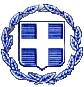 ΕΛΛΗΝΙΚΗ ΔΗΜΟΚΡΑΤΙΑΝΟΜΟΣ  ΚΕΦΑΛΛΗΝΙΑΣ ΔΗΜΟΣ  ΚΕΦΑΛΛΟΝΙΑΣ Δ/ΝΣΗ ΔΙΟΙ/ΚΩΝ ΥΠΗΡΕΣΙΩΝΤΜΗΜΑ ΔΙΟΙΚ/ΚΗΣ ΜΕΡΙΜΝΑΣ & ΥΠΟΣΤΗΡΙΞΗΣ ΠΟΛΙΤΙΚΩΝ ΟΡΓΑΝΩΝΠληρ. Βασιλείου ΝατάσαΤαχ. Δ/νση : Πλατεία Βαλλιάνου28100 ΑΡΓΟΣΤΟΛΙΤΗΛ: 2671360 158@dimsimkef@gmail.com                                                                              Αργοστόλι:    7/6/2018                                 Αριθ. Πρωτ:    15170ΕΛΛΗΝΙΚΗ ΔΗΜΟΚΡΑΤΙΑΝΟΜΟΣ  ΚΕΦΑΛΛΗΝΙΑΣ ΔΗΜΟΣ  ΚΕΦΑΛΛΟΝΙΑΣ Δ/ΝΣΗ ΔΙΟΙ/ΚΩΝ ΥΠΗΡΕΣΙΩΝΤΜΗΜΑ ΔΙΟΙΚ/ΚΗΣ ΜΕΡΙΜΝΑΣ & ΥΠΟΣΤΗΡΙΞΗΣ ΠΟΛΙΤΙΚΩΝ ΟΡΓΑΝΩΝΠληρ. Βασιλείου ΝατάσαΤαχ. Δ/νση : Πλατεία Βαλλιάνου28100 ΑΡΓΟΣΤΟΛΙΤΗΛ: 2671360 158@dimsimkef@gmail.com                                                                  ΠΡΟΣ:       Τακτικά μέλη του Δημοτικού      Συμβουλίου Δήμου Κεφαλλονιάς          Δήμαρχο Κεφ/νιάς    κ. Αλέξανδρο ΠαρίσηΠαρακαλείσθε όπως προσέλθετε στην 13η τακτική δημόσια συνεδρίαση  του Δημοτικού Συμβουλίου η οποία θα πραγματοποιηθεί στο Δημοτικό Θέατρο Αργοστολίου «Ο ΚΕΦΑΛΟΣ» (αίθουσα Αντίοχου Ευαγγελάτου) στις  11 Ιουνίου  2018   ημέρα  Δευτέρα  και  ώρα  18:30   προκειμένου να συζητηθούν   τα παρακάτω  θέματα της ημερήσιας διάταξης:Εξελίξεις στο θέμα των   Τ.Ε.Ι  Ιονίων Νήσων.            ΕΙΣ: Δήμαρχος Κεφαλλονιάς κ. Αλέξανδρος ΠαρίσηςΈγκριση μελέτης και τρόπος εκτέλεσης αυτής με τίτλο: Ναυαγοσωστική κάλυψη πολυσύχναστων παραλιών Δήμου Κεφ/νιάς έτους 2018ΕΙΣ: Α/Δ κ. Σ. ΓαρμπήΤροποποίηση της απόφασης υλοποίησης με ίδια μέσα της πράξης: «ΚΕΝΤΡΟ ΚΟΙΝΟΤΗΤΑΣ ΔΗΜΟΥ ΚΕΦΑΛΛΟΝΙΑΣ» με κωδικό ΟΠΣ  5002508 στο Επιχειρησιακό Πρόγραμμα «ΙΟΝΙΑ ΝΗΣΙΑ 2014-2020».ΕΙΣ: Α/Δ κ. Σ. ΓαρμπήΚατανομή πιστώσεων στις Σχολικές Επιτροπές Πρωτοβάθμιας και Δευτεροβάθμιας Εκπ/σης για συντήρηση και επισκευή ΣχολείωνΕΙΣ: Α/Δ κ. Γ. Κατσιβέλης                                                      Ο  ΠΡΟΕΔΡΟΣ                                                          ΣΤΑΥΡΟΣ- ΓΕΡΑΣΙΜΟΣ  ΑΛΥΣΑΝΔΡΑΤΟΣ